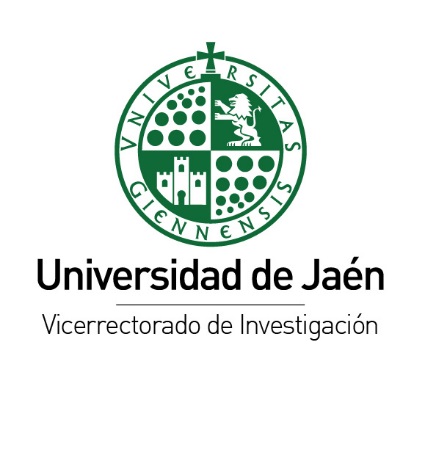 ANEXO IIIDatos del Grupo/Equipo de Investigación		Datos del Solicitante		Documentación aportada		Fecha y firma del solicitante
SR. VICERRECTOR DE INVESTIGACIÓNInforme de  de InvestigaciónInforme de  de Investigación emitido en sesión n.º _______, celebrada el ______de __________________de 20__.        Favorable   Desfavorable.                  Causa de Denegación                                                                                                                                                                               .                                                                                                                                                                                                                           .    Fdo.:SECRETARIA DE LA COMISIÓN DE INVESTIGACIÓNCódigo Grupo/Equipo de InvestigaciónCódigo Grupo/Equipo de InvestigaciónInvestigador/a ResponsableNombreNombreNombreNombreApellsidosApellsidosApellsidosDNIDNIDomicilioDomicilioDomicilioDomicilioDomicilioC.P.LocalidadLocalidadLocalidadLocalidadProvinciaTlfno.Tlfno.Tlfno.e-maile-maile-maile-mailCódigo ORCIDCódigo ORCIDCódigo ORCIDCódigo ORCIDCódigo ORCIDFecha de obtención de título de doctorFecha de obtención de título de doctorFecha de obtención de título de doctorFecha de obtención de título de doctorFecha de obtención de título de doctorFecha de obtención de título de doctorFecha de obtención de título de doctorFecha de obtención de título de doctorFecha de obtención de título de doctorInvestigador/a del Grupo/Equipo que avala el proyectoInvestigador/a del Grupo/Equipo que avala el proyectoInvestigador/a del Grupo/Equipo que avala el proyectoInvestigador/a del Grupo/Equipo que avala el proyectoInvestigador/a del Grupo/Equipo que avala el proyectoInvestigador/a del Grupo/Equipo que avala el proyectoInvestigador/a del Grupo/Equipo que avala el proyectoInvestigador/a del Grupo/Equipo que avala el proyectoInvestigador/a del Grupo/Equipo que avala el proyectoInvestigador/a del Grupo/Equipo que avala el proyectoInvestigador/a del Grupo/Equipo que avala el proyectoInvestigador/a del Grupo/Equipo que avala el proyectoInvestigador/a del Grupo/Equipo que avala el proyectoInvestigador/a del Grupo/Equipo que avala el proyectoCopia del documento que acredite la identidad del solicitante (DNI, NIE,…).Copia del Título de Doctor.Curriculum Vitae Normalizado.Memoria del Proyecto de Investigación (ANEXO V).Visto Bueno investigador/a que avala el proyecto (ANEXO V). Visto Bueno investigador/a responsable del Grupo/Equipo de Investigación (ANEXO V). Acreditación de los contratos laborales de investigación o documentación equivalente que acredite el período de formación posdoctoralPresupuesto Proyecto Investigación (ANEXO IV)